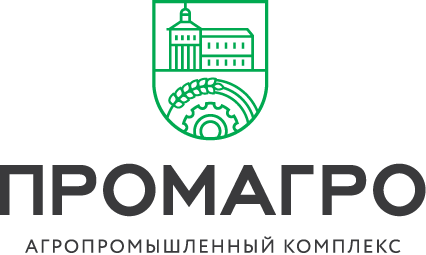 Лот к Извещению № 442 от 28.07.2017 г.Поставщик обязуется передать, а Покупатель принять и оплатить Товар в нижеуказанном ассортименте, количестве, по ценам, способами и в сроки поставки:                                                                                                                                                                                                                                      2. Качество товаров, поставленных Поставщиком по настоящему Договору, должны быть подтверждены Сертификатом качества или Декларацией соответствия. Продавец обязан предоставить, документы, подтверждающие его права на продажу Товара.3. Порядок оплаты:3.1. Покупатель производит оплату партии Товара следующим образом:3.1.1. 100% от стоимости товара, покупатель оплачивает в течение 21 банковского дня с момента фактической передачи Товара Покупателю.4. Поставка Товара производится в течение 10 рабочих дней с момента заключения договора.5. Поставка Товара производится согласно следующего базиса поставки: - Погрузка Товара на складе Поставщика производится за счет Поставщика- Разгрузка Товара на складе Покупателя производится Покупателем за свой счет. 6. Описание лота7. Начальная максимальная цена контракта: 144 321,17 рубля с НДСООО «АГРОПРОМЫШЛЕННЫЙ КОМПЛЕКС «ПРОМАГРО»+7 (4725) 45-03-88Россия, 309514, Белгородская обл.,
г. Старый Оскол, ул. Ленина, д. 71/12info@promagro. ru  www.promagro.ruБИК 041424711ИНН 3128102820КПП 312801001К/С 30101810700000000711Р/С 40702810300030001619в Старооскольском филиалеПАО УКБ «Белгородсоцбанк»№ТоварыКол-воЕд. изм.ЦенаСумма1Тест-набор "AgraQuant" Т-2 токсин, 96 лунок2шт36080,2972160,592Тест-набор "AgraQuant"Дезоксиниваленол, 0.25-5.00 ppm, 96 лунок1шт36080,2936080,293Тест-набор "AgraQuant"Зералеон 25-1000 ppb, 96 лунок1шт36080,2936080,29Итого:Итого:Итого:Итого:Итого:144 321,17Наименование титулаПоставка  материалов для лабораторииДоставка объекта по адресуг. Старый Оскол проспект Комсомольский 83.ЗаказчикООО «АПК «ПРОМАГРО»Вид материалы для лабораторииСрок поставкиавгуст 2017Начальная цена с учетом доставки и условия платежа144 321,17 рубля с НДС в том числе доставка